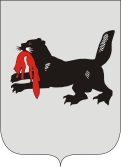 ИРКУТСКАЯ ОБЛАСТЬСЛЮДЯНСКАЯТЕРРИТОРИАЛЬНАЯ ИЗБИРАТЕЛЬНАЯ КОМИССИЯг. СлюдянкаО Порядке проведения жеребьевки между зарегистрированными кандидатами по распределению бесплатной печатной площади в муниципальных периодических изданиях  на муниципальных выборах19 сентября 2021 годаВ соответствии с частью 6 статьи 79 Закона Иркутской области от 11 ноября 2011 года № 116-ОЗ «О муниципальных выборах в Иркутской области», на основании перечней муниципальных периодических печатных изданий, представленных Управлением Роскомнадзора по Иркутской области 5 июля 2021 г. за № 11810-04/38, 29 июля 2021 года №13191-04/38, Слюдянская территориальная избирательная комиссияРЕШИЛА:Утвердить Порядок проведения жеребьевки между зарегистрированными кандидатами по распределению бесплатной печатной площади в газете «Славное море» МАУ «Объединённая редакция телевидения, радио, газеты «Славное море» Слюдянского района» на выборах главы Маритуйского муниципального образования, досрочных выборах главы Култукского городского поселения Слюдянского муниципального района Иркутской области 19 сентября 2021 года (прилагается).Провести жеребьёвку между зарегистрированными кандидатами по распределению бесплатной печатной площади в конференц-зале администрации муниципального района (г. Слюдянка, ул. Ржанова, 2):Для кандидатов на должность главы Маритуйского муниципального образования 12 августа 2021 года в 14-00 часов по местному времени. Для кандидатов на должность главы Култукского городского поселения Слюдянского муниципального района Иркутской области 23 августа 2021 года в 14-00 часов по местному времени.Определенные в результате жеребьёвок графики распределения бесплатной печатной площади довести до сведения зарегистрированных кандидатов.Разместить настоящее решение на странице Слюдянской территориальной избирательной комиссии на едином интернет-портале территориальных избирательных комиссий Иркутской области.Контроль за исполнением настоящего решения возложить на заместителя председателя Слюдянской территориальной избирательной комиссии О.В. Володченко.Председатель Слюдянской территориальной избирательной комиссии									        Н.Л. ЛазареваСекретарь Слюдянской территориальной избирательной комиссии									           Н.Л. ТитоваР Е Ш Е Н И ЕР Е Ш Е Н И Е 05 августа 2021 года№ 16/140